Report by a Non-Governmental Organization Accredited to Act in an Advisory Capacity to the Committee on its Contribution to the Implementation of the ConventionDeadline 15 February 2017for examination in 2017File may be downloaded at:http://www.unesco.org/culture/ich/en/formsPlease provide only the information requested below. Annexes or other additional materials cannot be accepted.Identification of the organizationIdentification of the organizationA.1.	Name of the organization submitting this reportA.1.	Name of the organization submitting this reportA.1.a.	Provide the full official name of the organization in its original language, as it appears on the official documents.A.1.a.	Provide the full official name of the organization in its original language, as it appears on the official documents.     Heritage Foundation of Newfoundland and Labrador     Heritage Foundation of Newfoundland and LabradorA.1.b.	Name of the organization in English and/or French.A.1.b.	Name of the organization in English and/or French.     Heritage Foundation of Newfoundland and Labrador (HFNL)     Heritage Foundation of Newfoundland and Labrador (HFNL)A.1.c.	Accreditation number of the organization (as indicated on all previous correspondence: NGO-90XXX)A.1.c.	Accreditation number of the organization (as indicated on all previous correspondence: NGO-90XXX)     Accreditation request No. 90202     Accreditation request No. 90202A.2.	Address of the organizationA.2.	Address of the organizationProvide the complete postal address of the organization, as well as additional contact information such as its telephone, e-mail address, website, etc. This should be the postal address where the organization carries out its business, regardless of where it may be legally domiciled. In case of internationally active organizations, please provide the address of the headquarters.Provide the complete postal address of the organization, as well as additional contact information such as its telephone, e-mail address, website, etc. This should be the postal address where the organization carries out its business, regardless of where it may be legally domiciled. In case of internationally active organizations, please provide the address of the headquarters.A.3.	Contact person for correspondenceA.3.	Contact person for correspondenceProvide the complete name, address and other contact information of the person responsible for correspondence concerning this report.Provide the complete name, address and other contact information of the person responsible for correspondence concerning this report.B.	Contribution of the organization to the implementation of the Convention at the national level (Chapter III of the Convention)B.	Contribution of the organization to the implementation of the Convention at the national level (Chapter III of the Convention)Distinguish completed activities and ongoing activities. If you have not contributed, so indicate. Also describe any obstacles or difficulties that your organization may have encountered in such participation.Distinguish completed activities and ongoing activities. If you have not contributed, so indicate. Also describe any obstacles or difficulties that your organization may have encountered in such participation.B.1.	Describe your organization’s participation in State efforts to develop and implement measures to strengthen institutional capacities for safeguarding ICH (Article 13 and OD 154), e.g. in the drafting of ICH related policies or legislation, in the establishment of national ICH committees or in other government-led processes.Not to exceed 250 wordsB.1.	Describe your organization’s participation in State efforts to develop and implement measures to strengthen institutional capacities for safeguarding ICH (Article 13 and OD 154), e.g. in the drafting of ICH related policies or legislation, in the establishment of national ICH committees or in other government-led processes.Not to exceed 250 wordsOngoing: HFNL is the organization responsible for the implementation of the ICH Strategy for the province of Newfoundland and Labrador, a four-part safeguarding strategy based on documentation, transmission, celebration, and cultural industry. This is achieved through initiatives that celebrate, record, disseminate, and promote living heritage and help to build bridges between diverse cultural groups within and outside Newfoundland and Labrador.In 2016, HFNL was one of the founding institutional members of the Canadian ICH Network, established to promote the work of the 2003 convention in Canada, and to encourage ratification by the Canadian government.  Future: In the fall of 2017, HFNL will organize a national forum on innovative approaches to the safeguarding of ICH, which will be both a celebration of a decade of ICH work in Newfoundland and Labrador, as well as a way to look forward to better national collaborations on safeguarding measures and the development of ICH policies across Canada.Ongoing: HFNL is the organization responsible for the implementation of the ICH Strategy for the province of Newfoundland and Labrador, a four-part safeguarding strategy based on documentation, transmission, celebration, and cultural industry. This is achieved through initiatives that celebrate, record, disseminate, and promote living heritage and help to build bridges between diverse cultural groups within and outside Newfoundland and Labrador.In 2016, HFNL was one of the founding institutional members of the Canadian ICH Network, established to promote the work of the 2003 convention in Canada, and to encourage ratification by the Canadian government.  Future: In the fall of 2017, HFNL will organize a national forum on innovative approaches to the safeguarding of ICH, which will be both a celebration of a decade of ICH work in Newfoundland and Labrador, as well as a way to look forward to better national collaborations on safeguarding measures and the development of ICH policies across Canada.B.2.	Describe your organization’s cooperation with competent governmental bodies for the safeguarding of the intangible cultural heritage (Article 13), including existing institutions for training and documentation of intangible cultural heritage (OD 154).Not to exceed 250 wordsB.2.	Describe your organization’s cooperation with competent governmental bodies for the safeguarding of the intangible cultural heritage (Article 13), including existing institutions for training and documentation of intangible cultural heritage (OD 154).Not to exceed 250 wordsOngoing: HFNL provides a key role in working with other bodies to provide training on ICH safeguarding measures and documentation. In 2017, HFNL will work with The Rooms Provincial Museum to provide training on community-based research, and run community-based workshops on ethnographic documentation and the documentation of local traditions.Completed: in 2016-2017 HFNL:  worked with the Museum Association of NL to offer two workshops on ethnographic documentation; assisted with the Memorial University Department of Folklore field school program; held meetings and workshops with the Grand Lake Development Association, Deer Lake, starting them on a project to document local stories and knowledge; ran a toponymy workshop with both the Cupids Historical Society and the Spaniard’s Bay Heritage Committee; taught a “People, Places, and Traditions” mapping workshop for teachers organized through the Department of Education; and ran a four-week ICH and oral history documentation workshop in St. John’s.  HFNL also partnered with Heritage Saskatchewan to provide 10 days of workshops, training, and job-shadowing, to assist with the development of ICH programs and policies in Province of Saskatchewan.Ongoing: HFNL provides a key role in working with other bodies to provide training on ICH safeguarding measures and documentation. In 2017, HFNL will work with The Rooms Provincial Museum to provide training on community-based research, and run community-based workshops on ethnographic documentation and the documentation of local traditions.Completed: in 2016-2017 HFNL:  worked with the Museum Association of NL to offer two workshops on ethnographic documentation; assisted with the Memorial University Department of Folklore field school program; held meetings and workshops with the Grand Lake Development Association, Deer Lake, starting them on a project to document local stories and knowledge; ran a toponymy workshop with both the Cupids Historical Society and the Spaniard’s Bay Heritage Committee; taught a “People, Places, and Traditions” mapping workshop for teachers organized through the Department of Education; and ran a four-week ICH and oral history documentation workshop in St. John’s.  HFNL also partnered with Heritage Saskatchewan to provide 10 days of workshops, training, and job-shadowing, to assist with the development of ICH programs and policies in Province of Saskatchewan.B.3.	Describe your organization’s involvement in or contribution to the drafting of the State’s Periodic Report (OD 152).Not to exceed 250 wordsB.3.	Describe your organization’s involvement in or contribution to the drafting of the State’s Periodic Report (OD 152).Not to exceed 250 words     n/a - Canada not a signatory     n/a - Canada not a signatoryB.4	Describe your organization’s participation in the preparation of nominations to the Urgent Safeguarding List or Representative List, requests for International Assistance or proposals of Best Safeguarding Practices.Not to exceed 250 wordsB.4	Describe your organization’s participation in the preparation of nominations to the Urgent Safeguarding List or Representative List, requests for International Assistance or proposals of Best Safeguarding Practices.Not to exceed 250 words      n/a - Canada not a signatory      n/a - Canada not a signatoryB.5.	Describe your organization’s participation in the identification, definition (Article 11.b) and inventorying of ICH (Article 12, OD 80 and OD 153). Explain in particular how your organization cooperates with communities, groups and, where relevant, individuals.Not to exceed 250 wordsB.5.	Describe your organization’s participation in the identification, definition (Article 11.b) and inventorying of ICH (Article 12, OD 80 and OD 153). Explain in particular how your organization cooperates with communities, groups and, where relevant, individuals.Not to exceed 250 wordsOngoing: HFNL administers the ICH Inventory for Newfoundland and Labrador, in cooperation with Memorial University of Newfoundland’s Queen Elizabeth II Library. The ICH Inventory is arranged thematically by domain, and geographically by community/region. Completed: Currently, the Inventory contains over 80 fonds of ethnographic information, with over 10,500 individual media files documented and archived.Ongoing: In 2016, HFNL launched its “Collective Memories” project to document traditional knowledge, particularly the knowledge of senior citizens. Through the project, HFN works with community organizations, municipalities, heritage groups, senior’s groups, traditional craft associations, museums, archives, interested individuals and volunteers, and other NGOs to identify, document, and inventory ICH at the community level. This includes field research and documentation by HFNL staff, programs to assist with the digitization of community-collected ethnographic and oral history materials, and training for community members to engage in documentation work. HFNL also partners with the Public Folklore Masters of Arts program at Memorial University, providing training, guidance, and internship opportunities for students interested in safeguarding intangible cultural heritage.Ongoing: HFNL administers the ICH Inventory for Newfoundland and Labrador, in cooperation with Memorial University of Newfoundland’s Queen Elizabeth II Library. The ICH Inventory is arranged thematically by domain, and geographically by community/region. Completed: Currently, the Inventory contains over 80 fonds of ethnographic information, with over 10,500 individual media files documented and archived.Ongoing: In 2016, HFNL launched its “Collective Memories” project to document traditional knowledge, particularly the knowledge of senior citizens. Through the project, HFN works with community organizations, municipalities, heritage groups, senior’s groups, traditional craft associations, museums, archives, interested individuals and volunteers, and other NGOs to identify, document, and inventory ICH at the community level. This includes field research and documentation by HFNL staff, programs to assist with the digitization of community-collected ethnographic and oral history materials, and training for community members to engage in documentation work. HFNL also partners with the Public Folklore Masters of Arts program at Memorial University, providing training, guidance, and internship opportunities for students interested in safeguarding intangible cultural heritage.B.6.	Describe your organization’s participation in other safeguarding measures, including those referred to in Article 13 and OD 153, aimed at:promoting the function of intangible cultural heritage in society;fostering scientific, technical and artistic studies with a view to effective safeguarding;facilitating, to the extent possible, access to information relating to intangible cultural heritage while respecting customary practices governing access to specific aspects of it.Explain in particular how your organization cooperates with communities, groups and, where relevant, individuals when participating in such measures.Not to exceed 250 wordsB.6.	Describe your organization’s participation in other safeguarding measures, including those referred to in Article 13 and OD 153, aimed at:promoting the function of intangible cultural heritage in society;fostering scientific, technical and artistic studies with a view to effective safeguarding;facilitating, to the extent possible, access to information relating to intangible cultural heritage while respecting customary practices governing access to specific aspects of it.Explain in particular how your organization cooperates with communities, groups and, where relevant, individuals when participating in such measures.Not to exceed 250 wordsHFNL regularly teaches community workshop and leads community discussions on intangible cultural heritage; promotes ICH through its “Living Heritage” radio show, podcast, and social media; works with community heritage organizations, museums, and archives to digitize existing ICH collections and increase access to those collections.HFNL teaches workshops on ICH documentation, oral history collection, community heritage asset mapping/Google mapping, and ICH project planning; publishes an online series titled “Occasional Papers on ICH” which promote safeguarding best practices, case studies, and results of ICH documentary research.HFNL disseminates information on community-level ICH with the clear consent of community practitioners; includes information on consent issues in all workshops on ICH inventorying and documentation.HFNL regularly teaches community workshop and leads community discussions on intangible cultural heritage; promotes ICH through its “Living Heritage” radio show, podcast, and social media; works with community heritage organizations, museums, and archives to digitize existing ICH collections and increase access to those collections.HFNL teaches workshops on ICH documentation, oral history collection, community heritage asset mapping/Google mapping, and ICH project planning; publishes an online series titled “Occasional Papers on ICH” which promote safeguarding best practices, case studies, and results of ICH documentary research.HFNL disseminates information on community-level ICH with the clear consent of community practitioners; includes information on consent issues in all workshops on ICH inventorying and documentation.B.7.	Describe your organization’s involvement in measures to ensure greater recognition of, respect for and enhancement of intangible cultural heritage, in particular those referred to in Article 14 and ODs 105 to 109 and OD 155:educational, awareness-raising and information programmes aimed at the general public, in particular at young people;educational and training programmes within the communities and groups concerned;capacity-building activities for the safeguarding of the intangible cultural heritage;non-formal means of transmitting knowledge;education for the protection of natural spaces and places of memory whose existence is necessary for expressing the intangible cultural heritage.Explain in particular, how your organization cooperates with communities, groups and where relevant, individuals when participating in such measures.Not to exceed 250 wordsB.7.	Describe your organization’s involvement in measures to ensure greater recognition of, respect for and enhancement of intangible cultural heritage, in particular those referred to in Article 14 and ODs 105 to 109 and OD 155:educational, awareness-raising and information programmes aimed at the general public, in particular at young people;educational and training programmes within the communities and groups concerned;capacity-building activities for the safeguarding of the intangible cultural heritage;non-formal means of transmitting knowledge;education for the protection of natural spaces and places of memory whose existence is necessary for expressing the intangible cultural heritage.Explain in particular, how your organization cooperates with communities, groups and where relevant, individuals when participating in such measures.Not to exceed 250 wordsOngoing: HFNL focuses on youth, seniors, and intergenerational learning in its partnerships with communities to provides educational programmes for the general public.Completed:in 2016-2017 HFNL: hosted Youth Heritage Forum; taught a mapping workshop for teachers organized with Department of Education; partnered with Memorial University to provide training opportunities for students; partnered with Wooden Boat Museum of Newfoundland and Labrador to incorporate youth volunteers in conference; presented public lectures; completed staged interviews for “Friendly Invasion” public program.Ongoing: HFNL partners with communities to provide oral history interviews, digitization services, planning sessions, and training workshops.Completed: in 2016-2017 HFNL: offered “People, Places, and Traditions” mapping workshops in seven communities; digitized materials for ten communities; completed oral history interviews with fifteen communities; held intensive planning sessions in two communities.Completed: in 2016-2017 HFNL: taught four oral history workshops in partnership with Museum Association of Newfoundland and Labrador; provided metadata and digital recorder training; produced five booklets on community ICH.Upcoming: series of traditional skills workshops.Ongoing: HFNL focuses on intergeneration transmission of knowledge in informal settings.Completed 2016-2017 HFNL: organized Memory Mug Up events with five community partners; hosted a Railway Memories photo and story swap; transmitted ICH skills in Heritage Skills competition at the Youth Heritage Forum and the Wooden Boat Museum Conference; organized cemetery clean up, mapping and grave rubbing workshop.Completed: in 2016-2017 HFNL: launched a series of map and place-based workshopsOngoing: HFNL focuses on youth, seniors, and intergenerational learning in its partnerships with communities to provides educational programmes for the general public.Completed:in 2016-2017 HFNL: hosted Youth Heritage Forum; taught a mapping workshop for teachers organized with Department of Education; partnered with Memorial University to provide training opportunities for students; partnered with Wooden Boat Museum of Newfoundland and Labrador to incorporate youth volunteers in conference; presented public lectures; completed staged interviews for “Friendly Invasion” public program.Ongoing: HFNL partners with communities to provide oral history interviews, digitization services, planning sessions, and training workshops.Completed: in 2016-2017 HFNL: offered “People, Places, and Traditions” mapping workshops in seven communities; digitized materials for ten communities; completed oral history interviews with fifteen communities; held intensive planning sessions in two communities.Completed: in 2016-2017 HFNL: taught four oral history workshops in partnership with Museum Association of Newfoundland and Labrador; provided metadata and digital recorder training; produced five booklets on community ICH.Upcoming: series of traditional skills workshops.Ongoing: HFNL focuses on intergeneration transmission of knowledge in informal settings.Completed 2016-2017 HFNL: organized Memory Mug Up events with five community partners; hosted a Railway Memories photo and story swap; transmitted ICH skills in Heritage Skills competition at the Youth Heritage Forum and the Wooden Boat Museum Conference; organized cemetery clean up, mapping and grave rubbing workshop.Completed: in 2016-2017 HFNL: launched a series of map and place-based workshopsC.	Bilateral, sub-regional, regional and international cooperationC.	Bilateral, sub-regional, regional and international cooperationReport on activities carried out by your organization at the bilateral, sub-regional, regional or international levels for the implementation of the Convention, including initiatives such as the exchange of information and experience, and other joint initiatives, as referred to in Article 19 and OD 156. You may, for example, consider the following issues:sharing information and documentation concerning shared ICH (OD 87);participating in regional cooperation activities including for example those of category 2 centres for intangible cultural heritage established under the auspices of UNESCO (OD 88);developing networks of NGOs, communities, experts, centres of expertise and research institutes at sub-regional and regional levels to develop joint and interdisciplinary approaches concerning shared ICH (OD 86).Not to exceed 250 wordsReport on activities carried out by your organization at the bilateral, sub-regional, regional or international levels for the implementation of the Convention, including initiatives such as the exchange of information and experience, and other joint initiatives, as referred to in Article 19 and OD 156. You may, for example, consider the following issues:sharing information and documentation concerning shared ICH (OD 87);participating in regional cooperation activities including for example those of category 2 centres for intangible cultural heritage established under the auspices of UNESCO (OD 88);developing networks of NGOs, communities, experts, centres of expertise and research institutes at sub-regional and regional levels to develop joint and interdisciplinary approaches concerning shared ICH (OD 86).Not to exceed 250 wordsHFNL plays a role in developing the Canadian ICH Network at the national level; is involved as an organization member of the Canadian Commission for UNESCO;  participates in national heritage conferences and meetings and speaks to the importance of the 2003 Convention; presented on the 2003 Convention at the “Recipe for the good life: food, community and the Mediterranean diet” Conference hosted by  The Canadian Institute for Mediterranean Studies and The Canadian Commission for UNESCO in May 2015.HFNL plays a role in developing the Canadian ICH Network at the national level; is involved as an organization member of the Canadian Commission for UNESCO;  participates in national heritage conferences and meetings and speaks to the importance of the 2003 Convention; presented on the 2003 Convention at the “Recipe for the good life: food, community and the Mediterranean diet” Conference hosted by  The Canadian Institute for Mediterranean Studies and The Canadian Commission for UNESCO in May 2015.D.	Participation in the work of the Intergovernmental Committee for the Safeguarding of the Intangible Cultural HeritageD.	Participation in the work of the Intergovernmental Committee for the Safeguarding of the Intangible Cultural HeritageD.1	Has your organization participated in the Committee meetings or those of the General Assembly? If yes, please indicate which meetings you attended and describe the nature of your contribution to the Committee’s work.Not to exceed 250 wordsD.1	Has your organization participated in the Committee meetings or those of the General Assembly? If yes, please indicate which meetings you attended and describe the nature of your contribution to the Committee’s work.Not to exceed 250 words     4.GA - attended as observer; also attended the NGO Forum      4.GA - attended as observer; also attended the NGO Forum D.2	Has your organization served as a member of the Evaluation Body (OD 26 to 31), or as a member of the Consultative Body (between 2012-2014)? If yes, please indicate the period.Not to exceed 100 wordsD.2	Has your organization served as a member of the Evaluation Body (OD 26 to 31), or as a member of the Consultative Body (between 2012-2014)? If yes, please indicate the period.Not to exceed 100 words    2014 (9.COM) - sat on the Consultative body, evaluating files related to Register of Best Safeguarding practices, financial assistance request greater than US$25.000, and nominations to the Urgent Safeguarding List.    2014 (9.COM) - sat on the Consultative body, evaluating files related to Register of Best Safeguarding practices, financial assistance request greater than US$25.000, and nominations to the Urgent Safeguarding List.D.3	In what way(s) has your organization provided advisory services to the Committee (OD 96) or in what way(s) do you foresee that it might provide such services in the future?Not to exceed 500 wordsD.3	In what way(s) has your organization provided advisory services to the Committee (OD 96) or in what way(s) do you foresee that it might provide such services in the future?Not to exceed 500 words     Would be very interested in participating on the consultative body, or working to provide training on ICH safeguarding measures/ethnographic documentation.     Would be very interested in participating on the consultative body, or working to provide training on ICH safeguarding measures/ethnographic documentation.E.	Capacities of your organization for evaluation of nominations, proposals and requests (as described in OD 27 and OD 96):E.	Capacities of your organization for evaluation of nominations, proposals and requests (as described in OD 27 and OD 96):E.1.	Nominations, proposals and requests are available for evaluation only in English or French. Do members of your organization or your staff demonstrate a very good command of English or French? If yes, please indicate which language(s) and the number of those members or staff.Not to exceed 250 wordsE.1.	Nominations, proposals and requests are available for evaluation only in English or French. Do members of your organization or your staff demonstrate a very good command of English or French? If yes, please indicate which language(s) and the number of those members or staff.Not to exceed 250 words     Staff of 3 in the ICH office, with very good command of English.     Staff of 3 in the ICH office, with very good command of English.E.2.	Does your organization have experience in working across several ICH domains? Please describe your experiences.Not to exceed 250 wordsE.2.	Does your organization have experience in working across several ICH domains? Please describe your experiences.Not to exceed 250 words     Has experience in working across all ICH domains, particularly with regards to documentation and inventorying, as well as developing community-based safeguarding practices and programs.     Has experience in working across all ICH domains, particularly with regards to documentation and inventorying, as well as developing community-based safeguarding practices and programs.E.3.	Describe the experience of your organization in evaluating and analysing documents such as proposals or applications.Not to exceed 250 wordsE.3.	Describe the experience of your organization in evaluating and analysing documents such as proposals or applications.Not to exceed 250 words     Experience evaluating files through the Consultative Body, as well as experience in-house with analysing funding proposals and grant applications.      Experience evaluating files through the Consultative Body, as well as experience in-house with analysing funding proposals and grant applications. E.4.	Does your organization have experience in drafting synthetic texts in English or French? Please describe your experience and indicate in which language(s) and the number of those members or staff.Not to exceed 250 wordsE.4.	Does your organization have experience in drafting synthetic texts in English or French? Please describe your experience and indicate in which language(s) and the number of those members or staff.Not to exceed 250 wordsE.5.	Does your organization have experience in working at the international level or the capacity to extrapolate from local experience to apply it within an international context? Please describe such experience.Not to exceed 250 wordsE.5.	Does your organization have experience in working at the international level or the capacity to extrapolate from local experience to apply it within an international context? Please describe such experience.Not to exceed 250 wordsHas taught workshops internationally on ICH safeguarding and documentation, notably in partnership with FARO (Belgium). Has taught workshops internationally on ICH safeguarding and documentation, notably in partnership with FARO (Belgium). F.	Cooperation with UNESCOF.	Cooperation with UNESCOReport on activities carried out by your organization in cooperation with UNESCO (both direct cooperation with UNESCO as well as activities carried out under the auspices of UNESCO or for which you have received the authorization to use the emblem of UNESCO/of the 2003 Convention, or financial support, such as e.g. funding from the Participation Program).Not to exceed 250 wordsReport on activities carried out by your organization in cooperation with UNESCO (both direct cooperation with UNESCO as well as activities carried out under the auspices of UNESCO or for which you have received the authorization to use the emblem of UNESCO/of the 2003 Convention, or financial support, such as e.g. funding from the Participation Program).Not to exceed 250 wordsG.	SignatureG.	SignatureThe report must include the name and signature of the person empowered to sign it on behalf of the organization.The report must include the name and signature of the person empowered to sign it on behalf of the organization.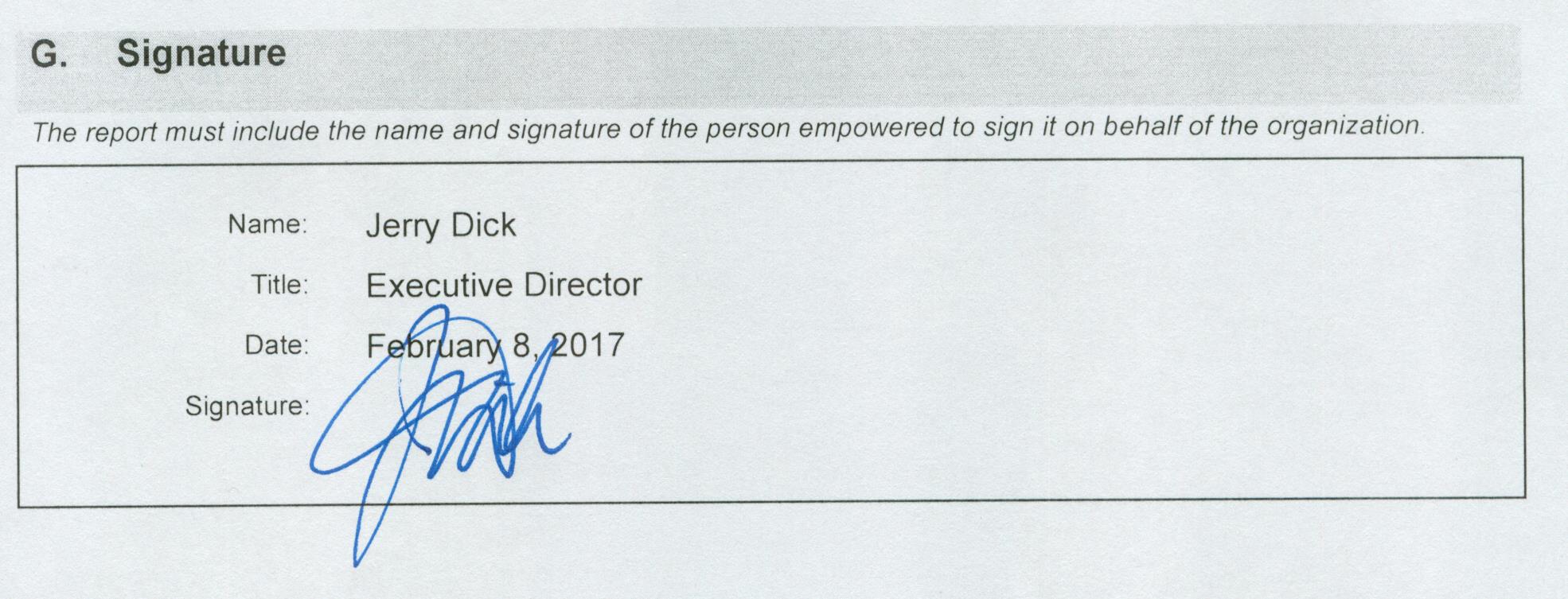 